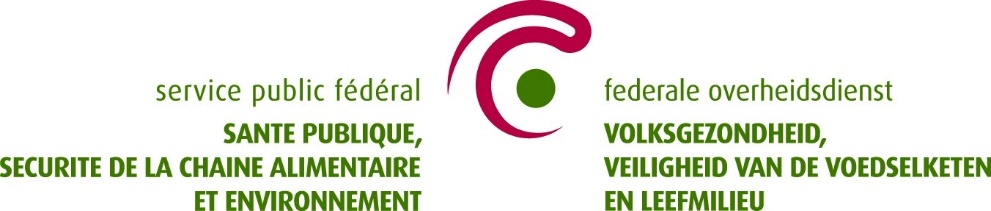 2023 – Persberichten van de IMCPersbericht van 8 november 2023

Persbericht van 22 mei 2023Persbericht van 26 april 2023Persbericht van 22 maart 2023